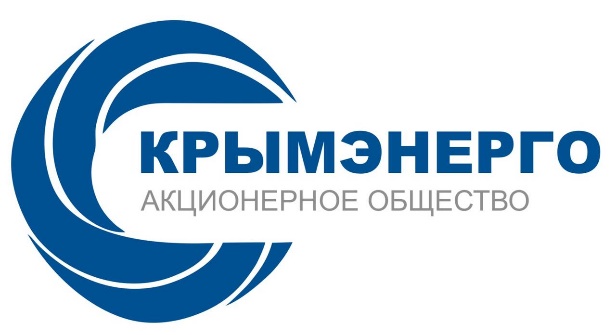 ЗАЯВКА№ __________________     от    «____» ____________20___г.                                                                                                                                 (дата и номер заявки присваиваются сетевой организацией)юридического лица (индивидуального предпринимателя), физического лица на присоединение по одному источнику электроснабжения энергопринимающих устройств с максимальной мощностью до 150 кВт включительно _____________________________________________________________________________________ (полное наименование заявителя – юридического лица; фамилия, имя, отчество заявителя – индивидуального предпринимателя) Номер записи в Едином государственном реестре юридических лиц (номер записи в Едином государственном реестре индивидуальных предпринимателей) и дата ее внесения в реестр ____________________________________________________________________________________________________________Место нахождения заявителя, в том числе фактический адрес:  _______________________________(индекс, адрес)Паспортные данные заявителя: серия___________________ номер: ___________________________________выдан (кем, когда)     __________________________________________________________________________В связи с ____________________________________________________________________________(временное технологическое присоединение передвижного объекта и другое- указать нужное)просит осуществить технологическое присоединение___________________________________________________________________________________________________________________________________________,(наименование энергопринимающих устройств для присоединения)расположенных по адресу:___________________________________________________________________________________________________________________________________________________________________(место нахождения энергопринимающих устройств)Максимальная мощность энергопринимающих устройств составляет: ______________кВт, при напряжении __________ кВ.Характер нагрузки (вид экономической деятельности заявителя ) ______________________________________________________________________________________________________________________.Сроки проектирования и поэтапного введения в эксплуатацию объекта (в том числе 
по этапам и очередям), планируемого поэтапного распределения мощности:Порядок расчета и условия рассрочки внесения платы за технологическое присоединение по договору осуществляются по варианту: _________________________________________________________ (вариант 1, вариант 2 – указать нужное)а) вариант 1, при котором: 15% платы за технологическое присоединение вносятся в течение 15 дней со дня заключения договора; 30 % платы за технологическое присоединение вносятся в течение 60 дней со дня заключения договора, но не позже дня фактического присоединения; 45 % платы за технологическое присоединение вносятся в течение 15 дней со дня фактического присоединения; 10 % платы за технологическое присоединение вносятся в течение 15 дней со дня подписания акта об осуществлении технологического присоединения;б) вариант 2, при котором: авансовый платеж вносится в размере 5 % размера платы за технологическое присоединение; осуществляется беспроцентная рассрочка платежа в размере 95 % платы за технологическое присоединение с условием ежеквартального внесения платы равными долями от общей суммы рассрочки на период до 3 лет со дня подписания сторонами акта об осуществлении технологического присоединения.Гарантирующий поставщик (энергосбытовая организация), с которым планируется заключение договора электроснабжения (купли-продажи электрической энергии (мощности): ____________________________________________________________________________________________.Приложения: (указать перечень прилагаемых документов)1.  __________________________________________________________________________________________2.  __________________________________________________________________________________________3.  __________________________________________________________________________________________4.  __________________________________________________________________________________________5.  __________________________________________________________________________________________Заявитель____________________________________(фамилия, имя, отчество)____________________________________(контактный телефон)_____________________ ______________(должность)        (подпись)"__" ____________ 20__ г.М.П.Этап
(очередь) строительстваПланируемый срок проектирования энергопринимающих устройств
(месяц, год)Планируемый срок введения энергопринимающих устройств в эксплуатацию
(месяц, год)Максимальная мощность энергоприни-
мающих устройств
(кВт)Категория надежности энергоприни-
мающих устройств